应急处置颠簸处置颠簸的产生如果把颠簸形象的比喻一下，就好像是开着汽车在马路上形式，柏油路面虽然看起来很平整，但是也会有一些不平的地方，随着驶过的时候汽车也会有一些晃动的感觉。我们搭乘的航班也类似，通常情况下都是在保持一种相对静止的高速运动，脚下的云朵、城市、灯火会不断的从眼前划过，但是遇到不稳定气流、就相当汽车遇到的坡面、道坎等，就会扰乱了飞机的正常飞行，受到不稳定的力，导致飞机出现颠簸的情况，我们称之为“乱流”。其实乱流产生的原因有很多种，通常遇到的基本上有以下的情况：1.1受到地形地貌的影响，有些常旅客会潜意识中感觉到往西飞的时候似乎颠簸明显一些，因为高原、山区、沙漠等地形容易造成空气垂直运动，形成乱流，而飞机一旦遇到乱流就会“发抖”；1.2受到阳光照射的影响，由于阳光照射导致空气受热膨胀上升，而冷空气下降进行补充，形成了对流空气就容易造成颠簸，这样的情况一般在午后会偏多些；1.3受到冷暖空气的影响，当冷热空气相遇并相互摩擦，容易形成高空湍流的情况，造成颠簸，如果您是经常南北飞行的旅客，遇到季节交替的时候，当在冷暖空气交汇的地方会比较频繁的感觉到颠簸，小编几次往返京广，通过机载地图的位置标注，在武汉附近的上空就相对容易遇到一些小的颠簸。这些颠簸其实并不可怕，就像汽车在路面上颠了几下的感觉，机长会通过多种方式进行缓解或规避，对于能够预测的颠簸，机长在飞行前的准备时就会注意到并做好应对准备，遇到不能改预测的颠簸，通常发生时会由机组第一时间通过客舱广播进行提醒，请旅客系好安全带、不要在客舱内走动，洗手间将暂停使用，这个时候只需要坐在位置上做好即可。如果您恰巧那个时候没有坐在座位上，比如在洗手间门口、过道处等情况，请立即就近找到空座位坐下、系好安全带；若身边也没有空座，这个时候更不要惊慌，应当抓紧附近牢固的东西来固定自己，避免由于颠簸导致身体上下跳跃造成损伤。2、颠簸处置在飞行中，飞机随时可能遇有颠簸。颠簸分为可预知颠簸和 不可预知颠簸，可预知颠簸的信息由机组在航前和飞行中随 时通知乘务组，颠簸程度原则上由机长确定并通知乘务组。2.1当被告知有轻度颠簸时，客舱乘务员应当作好必要的客舱广播，同时继续进行服务。但不要为旅客提供热饮料，以防颠簸加剧，烫伤旅客。 2.2当被告知是中等颠簸时，客舱乘务员应立即暂停服务，并收藏好在通道内的餐车。 2.3当被告知是严重颠簸时，客舱乘务员应立即停止服务，就近入座系上安全带，原地踩刹餐车。 2.4无论任何飞行阶段，“系好安全带”灯亮后，乘务长应该广播通知旅客系好安全带。若遇持续性颠簸，乘务长应进行提示性广播。2.5簸程度的提示信号如下： 轻度颠簸：1 声“系好安全带”铃响。 中度颠簸：2 声“系好安全带”铃响。 严重颠簸：2 声“系好安全带”铃响，机长向客舱广播。2.6颠簸的等级划分和机组程序：3、颠簸的处置程序：3.1可预知颠簸的操作程序 A 航前准备会上飞行机组应告知客舱乘务员所有颠簸的信息。 B 乘务长根据机长提供的信息，将本次航班可能遇到的强烈空中 颠簸的大致时间和时间长短告知每一位客舱乘务员，必要时调 整空中服务计划，做好空中颠簸应急处置的心理和组织准 备； C 飞行中，飞行机组告知客舱乘务员预知性颠簸的等级和准备时 间。 D “系好安全带”灯亮时应停止客舱服务。 E 飞行机组或指定的机组人员广播通知旅客就座并系好安全带。 F 如果停止服务，对旅客进行广播，说明服务暂停的原因。 当被通知将遇有颠簸，客舱乘务员应视准备时间完成以下工作:G -先贮藏大件物品，如餐车 -贮藏热饮 -固定厨房设施 -检查客舱和厕所 -固定、保护自己。 H “系好安全带”灯熄灭或接到通知后，客舱乘务员检查旅客、 机组人员和客舱情况。 I 客舱乘务员向乘务长报告客舱情况。 J 客舱乘务长向飞行机组报告。 3.2不可预知颠簸的操作程序 A 飞行机组打开“系好安全带”灯并广播通知客舱。 B 客舱乘务员立即固定自己，直到“系好安全带”灯熄灭或接到 通知。 C 检查旅客、机组人员和客舱情况。 D 客舱乘务员-客舱乘务长-飞行机组的报告。 3.3当不可预知颠簸已使服务无法进行，应停止服务并广播通知旅 客系好安全带，必要时可连续重复广播，同时客舱乘务员按要 求做好自身的安全保护，可以选择以下方式： 3.3.1 如就近有空座，立即入座，并系好安全带。 3.3.2 立即返回客舱乘务员座位，并系好安全带。 3.3.3 原地抓紧附近固定物，将自己固定。 3.3.4 预防因空中颠簸造成人员伤害的措施 3.3.5飞行中的任何时间： -每次服务结束后立即固定餐车和服务设施。 -餐车及时归位和固定。 -餐车使用时避免无人监管，特别是出口区域、旅客座位处等。 -固定客舱、服务间内的浮动物品。 3.3.6 起飞后广播告知旅客入座后系好安全带，并实施检查和提醒。 3.3.7因驾驶舱和客舱对颠簸的感觉程度不同，应保持机组之间的充 分沟通。 3.3.8 客舱乘务员应具有评估颠簸程度的能力，在不安全的情况下， 即使未得到任何指示，也应遵循相应的程序，及时入座系好安 全带。 3.3.9 飞行机组与客舱乘务员的双向沟通 3.3.10 客舱乘务员和飞行机组的航前准备会应包含： -飞行任一阶段可能遇有的颠簸以及遵循的程序 -相应服务程序的调整或缩减。 3.3.11 遭遇颠簸时，客舱乘务员之间以及与飞行机组的及时沟通。 3.3.12 使用操作程序的标准术语。 3.3.13客舱乘务员及时向飞行机组报告颠簸的情况。 3.3.14 飞行机组应进行及时和清楚的广播。 3.4客舱乘务长复述飞行机组给出的信息以确认。 3.4.1 标准化的机上广播，根据相应的颠簸等级和情况进行不同的广 播。当“系好安全带”灯闪烁并发出提示音后时，必须进行客 舱广播通知旅客系好安全带，轻度颠簸时，广播的同时进行安 全带的检查；中度以上颠簸时，广播的同时客舱乘务员应立即 固定自己或 返回客舱乘务员座位，系好安全带；若是长时间 的颠簸，必须作间隔性的广播，提醒旅客系好安全带， 在飞行中，当乘务组得到即将颠簸信息时，应根据机组提供的 颠簸程度信息，按照预案提前做好准备工作。 3.4.2 在巡航过程中，如遭遇颠簸机长或其他机组成员应及时接通 “系好安全带”信号灯电门；脱离颠簸区后，机组应及时将“系 好安全带”信号灯置于自动位；如发生“系好安全带”信号灯 全程置于常亮状态这类情况，机组其他成员应提醒机组按上述 要求在离开颠簸区域后及时将“系好安全带”信号灯置于自动 位，以便客舱做出正确判断，进行安全服务工作。 3.4.3 颠簸事件的报告： 3.4.4如果遭遇到中度颠簸或严重颠簸时，乘务长应在《乘务工作日 志》上做好记录，具体内容应包括：颠簸发生及结束的具体时 刻、持续时间、颠簸程度，对客舱造成的影响，机组处置，旅 客反应等内容。 3.4.5 如发生因颠簸造成人员伤害时，客舱乘务员因向机组报告受伤 人员的数量和程度以及客舱内的其他情况，在保障安全的情况 下按照“15 章 急救”内容进行救助，同时乘务组应与机组保 持联系，如实的将伤员最新情况报告机长，以便机组做出备降、返航等决策。 3.4.6 如发生因颠簸原因造成的人员伤亡事件时，乘务长还应填写 《机上事件报告单》和《紧急医学事件报告单》，并于航后第 一时间将时间报告相关部门。 释压处置机上释压定义：飞机释压是指飞机从增压状态到与外界气压值相同的气压变化过程。飞机释压共分为正常释压、压差过大的系统控制减压、意外释压这三个阶段。意外释压属于第三个阶段，意思是当出现意外释压情况时，飞行员需要使用飞机设备重新控制使飞机恢复增压，如果不能恢复增压，飞行员将操纵飞机快速下降到安全高度（3000米或根据地形限制，两者较高得到的高度）；在下降期间，飞行员将放下氧气面罩给旅客吸氧，3000米或以下，即使飞机完全释压（飞机里外气压一致），健康人不用吸氧也没有太多不适感觉，这时，飞行员便会选择备降或者根据情况继续飞往目的地。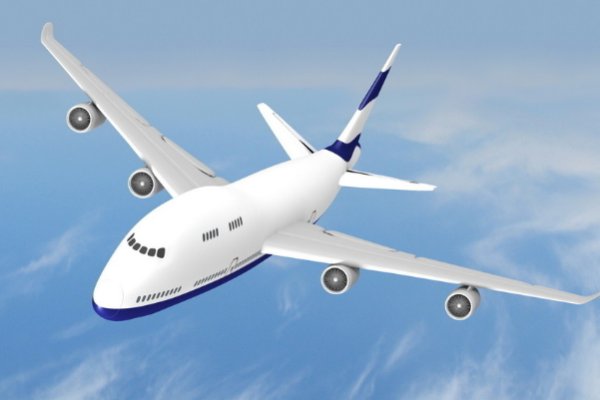 飞机飞行原理：飞机的机翼横截面一般前端圆钝、后端尖锐，上表面拱起、下表面较平。当等质量空气同时通过机翼上表面和下表面时，会在机翼上下方形成不同流速。空气通过机翼上表面时流速大，压强较小；通过下表面时流速较小，压强大，因而此时飞机会有一个向上的合力，即向上的升力，由于升力的存在，使得飞机可以离开地面，在空中飞行。飞机飞行速度越快、机翼面积越大，所产生的升力就越大。 重力的方向与升力相反，它是受到地球引力影响而产生的一个向下的力，重力大小受飞机自身重量以及携带油料数量影响。拉力促使飞机在空中向前飞行，发动机功率大小决定拉力大小。一般情况下，发动机输出功率越大，所产生的推力就越大，飞机飞行的速度就越快。飞机在空中飞行时会受到空气中大气分子阻碍，这个阻碍就形成了和拉力方向相反的阻力，限制飞机的飞行速度。1、概述 大多数的现代飞机飞行于不适合人类生存的高度上时，这种 高度上没有足够的空气（氧气）供旅客呼吸，所以客舱和驾 驶舱必须增压，增压是把压缩空气灌进客舱和驾驶舱，直到 机上人员感到舒适为止。 1.1如果机体破损或是增压系统故障压力无法保持，就必须进行 释压，通常用降低巡航高度至安全高度或应急提供氧气给机 上人员。安全高度通常指海拔 3000 米（10，000 英尺）左右、 人类无须额外的氧气以及没有增压帮助下生存的高度。 1.2 释压可分为缓慢释压和快速释压两类。释压类型缓慢释压： 指的是逐渐失去客舱压力，它可能是因机舱门或应急窗的密 封泄露或因增压系统发生故障而引起的。缓慢释压的反应： 2.1 呼啸声。 2.2 在门和窗口周围可能有光线进入。 2.3 机上人员耳朵不舒服，有打嗝和排气的现象。 2.4 氧气面罩脱落（B737 机型）。 2.5快速释压： 快速释压指迅速失去客舱压力，通常指的释压是在一分钟内 发生的。它可能是因为金属疲劳、炸弹爆炸或武器射击而引 起的密封破裂。在极端情况下如飞机上释压的过程是在 5 秒 钟内发生，可以把快速释压归类为爆炸性释压。快速释压的 反应： 2.5.1 有巨大的响声。 2.5.2 客舱内突然雾气笼罩。 2.5.3 冷空气涌入客舱，客舱温度下降。 2.5.4 飞机快速下降。 2.5.5 中耳受压、耳膜凸出。 2.5.6 有物体在机舱内飘飞，地毯中的灰尘浮起，有飞动的碎片。 2.5.7 物品被吸像洞口 2.5.8 “禁止吸烟”和“系好安全带”的信号标示灯亮。 2.5.9 氧气面罩脱落（B737 机型）。3、客舱释压的影响 3.1缺氧缺氧可引起人们一系列的不良反应，通常体质越差，反应越 明显。3.2有用知觉时间(T.U.C.)即不戴氧气面具可以逗留的时间 从释压开始时起直到一个人由于缺氧而未能有效或足够地履 行任务的时间阶段称为有用知觉时间(T.U.C)。影响 T.U.C.的 最为重要的因素是飞行高度4、应急释压的处置程序 在机组成员之间的通信联络与协调是必不可少的。 4.1 飞行员对释压作出的直接处置： 4.1.1 戴上氧气面罩。 4.1.2 把飞行高度迅速-通常是陡直地下降到大约为 10,000 英尺 (约 3,000 米)的高度上。 4.1.3 打开“禁止吸烟”和“系好安全带”的信号灯。 4.2 当释压信号出现时，客舱乘务员应： 4.2.1 坐下来，系上安全带。如果没有空座位，直接坐到旅客身上 让旅客将你的腰抱紧；或者蹲在地上，握住行李档杆。在 你所在的地方固定住自己； 4.2.2 B737 机型：戴上氧气面罩，用手势和口令指示旅客系好安全 带，向下拉面罩并戴好： A 观察周围情况，指导旅客用氧； B 指示带小孩的旅客，应先戴上他们的面罩，再协助小孩； C 指示戴眼镜的旅客摘下眼镜。 4.2.3 MA60 机型：告诫旅客“系好安全带”； 4.2.4 在飞机到达安全高度前或释压警告解除前，所有人员停止客 舱内的一切活动。 4.3 客舱乘务员在释压后的客舱检查 一旦飞机已经平稳飞行,并且飞行机组已宣布飞机处于安全 高度，人员可以安全走动,客舱乘务员则检查旅客和客舱。 4.3.1 乘务员进行客舱检查时应使用活动氧气瓶； 4.3.2 如果在机身上有一裂口的话，则重新安置旅客的座位，让他 们离开受到风吹或危险的区域； 4.3.3 让旅客保持系好安全带4.3.4 检查厕所内有无旅客； 4.3.5 检查客舱内有无火源或其它潜在的危险； 4.3.6 在客舱中走动，并消除旅客疑虑； 4.3.7 为任何受伤旅客或机组成员急救； 4.3.8 为缺氧的旅客或机组成员供氧； 4.3.9 给那些因释压而发作的病人进行急救； 4.3.10 整个释压过程及旅客和客舱情况要及时向责任机长通报。 4.3.11 B737 机型：化学氧气发生器作用时会产生高热，提醒旅客不 要将氧气面罩重新放回旅客服务单元内，应放于座椅前面的 口袋内。5、处理客舱释压时应遵循的原则5.1 氧气面罩的佩戴顺序：先客舱乘务员后成年人再未成年人旅 客，最好能同时进行。 5.2 在释压状态未被解除之前，任何人都应停止活动禁止吸烟。 5.3 客舱乘务员对有知觉的旅客吸氧，应取直立坐姿，对没有知 觉的旅客吸氧取仰靠位。 5.4 由于使用氧气，客舱乘务员应准备好灭火设备，防止意外明 火引燃发生火灾。 5.5 是否需要应急着陆或撤离，取决于飞机的状况和机长的决定。 5.6 客舱乘务员将整个释压过程及旅客和客舱情况要及时向机长 通报。灭火处置烟雾1.1 烟雾成分及对人体的生理影响： 飞机内部由人造化工原料制成，在热源导入、熏烧的情况下 可产生大量的毒烟，并会遇热上升。 1.1.1 烟雾中含有大量有毒化学成分，如一氧化碳、氢氰酸、氯化 氢和丙烯酸等。 1.1.2 烟雾具有快速扩散的能力，其有毒化学成分能够迅速破坏人 体的判断力与表现力，并且能在较短的时间内导致死亡。 1.2 烟雾产生的位置： 1.2.1 机上较容易出现烟雾的地方是洗手间、厨房、货舱及客舱壁 板处，客舱乘务员在执行航班时应多注意观察这些地方。 1.2.2 机上电子设备，如烧水杯、烤箱等发生故障产生的烟雾，通 常可以直接观察到。但有时可能看不到烟雾，只能闻到特殊 气味，客舱乘务员应该同样警觉，要努力找到气味最浓的地 方，以便确定气味源或烟雾源的准确位置。 1.3 烟雾处置原则： 烟雾通常由燃烧而产生，因此应该把机上烟雾当作失火进行 处置。2、烟雾/火灾的处置2.1 火产生要素及条件： 可燃物、燃点、氧化剂并存才能产生火，三者中缺任何一者 都不能产生火。 2.2 烟雾/火灾的主要隐患： 2.2.1 电器设备故障。 2.2.2 烤箱内存有异物或加热时间过长。 2.2.3 旅客吸氧时。 2.2.4 旅客携带有易燃物品。 2.2.5 洗手间内抽水马达故障。 2.2.6 旅客吸烟。 2.2.7 货舱内装有易燃的货物。 2.3 烟雾/火灾的种类： 2.3.1 可燃烧的物质。如织物、纸、木、塑料、橡胶等。 烟雾：通常是灰色/褐色，较浓重。 2.3.2 易燃的液体、油脂等。 烟雾：通常是黑色，非常浓重。具有汽油/润滑油气味。 2.3.3 电器设备失火。 烟雾：通常是淡灰色/淡蓝色，非常细微，可迅速散开。具 有明显的酸性气味。 2.4烟雾/火灾适用的灭火器：3、灭烟/灭火程序 在任何时候烟雾或起火都是一种威胁，在机组成员之间进行 通信联络和协调是必不可少的。请记住与驾驶舱人员保持通 信联络，并且遵照以下基本消防指导方针。3.1乘务员对烟雾和起火的基本处置程序3.1.1 在空中 A 乘务员发现起火 a 立即灭火。 1)要灭火，而不是火苗或烟雾。 2)要彻底地检查火源以确保火完全熄灭。 3)继续在热的表面上喷水（仅对 A 类火灾）或灭火剂降 温。 b 及时通知附近乘务员。 B 乘务员接到起火告警 a 确认火情 b 确认火灾的类别以及适当的灭火剂c 移走易燃、易爆物 d 确认附近电器断电 如果此时你在飞机上闻到煤油、汽油、酒精或化学物品的味 道时，客舱乘务员不要打开或关闭任何电器，提醒旅客不要 按呼唤铃或打开阅读灯。 e 穿戴好防护式呼吸装置 C 通知驾驶舱机组 应有一位乘务员必须建立和保持与驾驶舱的通信联络。说明 起火和烟雾情况： a 具体的位置：客舱或服务舱某一处的（通风口、行李架、舱 壁下侧、烤箱等） b 形状（呈波涛状、呈滚动状） c 密度（浓厚、稀薄、微量等） d 颜色（灰色、黑色、白色、兰色、棕色等） e 气味（腐败味、电气味、橡胶味、油脂味等） D 全体乘务员明确起火的方位，共同灭火 E 戴上 PBE 接替未采取防护措施的乘务灭火。 F 保持与驾驶舱机组的联络，保持驾驶舱门关闭。 G 立即把 PBE 与灭火瓶送往起火处。 H 关闭火源附近的通风口(如有) I 必要时协助灭火，否则照顾客舱中的旅客。 J 把旅客调离烟雾、气体或火源处。 k 随着烟雾和火的持续，在客舱内的氧气会消耗，使用 PA 广 播或麦克风通知旅客。 l 在充满烟雾的客舱内： a 劝告旅客把头保持在扶手的水平上。 b 向旅客提供湿毛巾。并让旅客用它来捂住口鼻。 c 或递上装满水的冰桶，并告诉旅客把衣物手帕等弄湿，遮在 口鼻处。3.1.2在地面A 对状况进行评估并且请求帮助 B 应急撤离 a 根据驾驶舱机组的指示而进行应急撤离。 b 如果驾驶舱那里没有反应或者存在极具威胁性的火灾和烟 雾，则发出应急撤离信号。 c 如必要进行应急撤离。 C 撤离飞机。注意： 飞机必须处于静止状态才能实施撤离。3.2驾驶舱对烟雾和起火的处置3.2.1 在空中 当已通知驾驶舱在客舱内有烟雾或起火时，飞行员应立即完 成以下工作： A 戴上氧气面罩； B 前往最近的适当的机场实施备降。 3.2.2 在地面 如果对紧急情况的评估已被证实的话，就开始进行应急撤 离。 3.3 特定设备与环境起火 3.3.1 烤箱起火除了在“乘务员对烟雾和起火的基本处置程序”之下所列的 基本消防程序外，对于烤箱起火，应当遵照下面所列指导方 针处置： A 关闭烤箱的门，以消耗氧气和窒息火焰。 B 堵上烤箱的通气孔及烤箱配电板。 C 准备戴上 PBE，并且如果火焰扩展到烤箱的外部的话，使用 灭火器进行灭火。 3.3.2 洗手间起火 如果烟雾探测器发出警报声，说明洗手间存在烟雾或起火的 现象，除立即执行“乘务员对烟雾和起火的基本处置程序” 外还应则作出如下处置： A 敲门，确定是否有人用厕。如果有人用厕，则试着与用厕者 联系。如果是香烟的烟雾造成烟雾探测器发生声音，则让该 旅客熄灭香烟。与该旅客进行沟通，并且通知机组解除警报。 B 如果无人用厕，用手背感觉一下门的上下部门及门缝是否有 热度。 a 使用 PBE b 客舱乘务员用手背感觉洗手间门和四周舱壁表面的温度，找 出温度的区域，确认烟源/火源位置；打开一条小缝，仅够 插进灭火器喷嘴即可（不要正对门缝站立）；为了压住火焰， 也可使用潮湿的毛毯扑灭火苗。 c 如果有烟雾从门四周溢出，用湿的毛毯或毛巾堵住缝隙。 灭火成功后，关闭洗手间，并通知机长。 d 客舱乘务员派专人监控该洗手间。3.3.3 荧光灯整流器起火 荧光灯整流器为上和下侧壁客舱灯提供电流。长时间地使 用，整流器可能会过热，产生具有明显气味的烟雾。 如果整流器过热，则：A 客舱乘务员通知驾驶舱机组； B 客舱乘务员关闭相关灯光。3.3.4 行李架冒烟起火 A 客舱乘务员将旅客撤离出此区域，同时通知机长； B 客舱乘务员用手背感觉行李架表面的温度，找出温度的区 域，确认烟源/火源位置； C 客舱乘务员将行李架打开一条小缝，仅够插进灭火器喷嘴即 可； D 客舱乘务员将灭火器喷入行李架内，然后关闭行李架盖； E 客舱乘务员重复灭火步骤，直至烟/火扑灭； F 客舱乘务员派专人监控该行李架。3.4 预防火灾 3.4.1 提高乘务员的防火意识和警戒，定期检查客舱、服务舱，洗 手间等区域，预防火灾隐患。 3.4.2 客舱检查会起火的物品的保存； 3.4.3 定期洗手间检查废物箱大门、弹簧盖（关闭着的）、烟雾探 测器的情况； 3.4.4 服务舱检查 A 废物箱大门、弹簧盖（关闭着的）、烤箱和电气设备的情况； B 不要在烤箱内存放纸张或塑料制品，不要把烤箱作为加热器 使用； 3.4.5 设备检查包括电路断路器的检查。 4、行李架内锂电池应急处置注意事项A 行李架内锂电池、含锂电池设备或相关行李起火/冒烟时， 应首先实施灭火处置，扑灭行李架内明火或烟雾后，需打 开行李架进一步确认火源位置，继续实施灭火处置（适用 时），在确认锂电池、含锂电池设备或相关行李不再有燃烧 迹象后，酌情将其移出，移出时，客舱机组人员应做好防 护。 B 如实施灭火后，相关物品仍存在温度较高等情况，不能从 行李架内移出时，应使用水或其他不可燃液体对其进行淋 洒冷却。考虑到水或其他不可燃液体会流入机体壁板内或 流到座椅上，在可能的情况下，应使用塑料袋、毛毯等进 行遮掩或毛巾吸拭的方法减少机体受损。 C 行李架内移出时，应使用水或其他不可燃液体对其进行淋 取冷却，进而放入容器浸泡并进行监控。4.1滑落至电动座椅下的锂电池应急处置注意事项A 锂电池或含锂电池设备滑落至电动座椅下时，客舱机组应 向相关人员询问滑落位置。 B 如未出现起火/冒烟现象，客舱机组应视情做好防护，在不 移动座椅的前提下，尝试取出该锂电池或含锂电池设备。 C 如无法取出，将该座位旅客转移到其他空座位，并告知该旅客和周围人员不得再移动该座椅，不得自行试图取出， 保持座椅现状待时机合适或飞机落地后由机务协助取出。 等级轻度中度重度定义轻微、快速而且有些 节奏的上下起伏，但是没有明显感觉到高度和姿态的变化或飞机轻微、不规则的高度和姿态变化。 机上旅客会感觉安 全带略微有拉紧的 感觉。快速的上下起伏或摇动，但没有明显感觉飞机高度和姿态的改变或飞机有高度和姿态的改变，但是始终在可控范围内。通常这种情况会引起空速波动。机上旅客明显感到安全被拉紧。飞机高度或姿态有很大并且急剧的改变。通常空速会有很大波动， 飞机可能会短时间失控。机上旅客的安全带急剧拉紧。餐车和服务设施送热饮时需小心，或 视情暂停服务，固定 餐车和服务设施。暂停服务，固定 餐车和服务设施。立即停止一切服务，立即在原地踩好餐车刹 车，将热饮料放入餐车内或放在地板上。安全带的要求检查旅客已入座系 安全带，手提行李已 妥善固定。视情检查旅客已入座和系好安全带以及手提行李已妥善固定，坐好系好安全带、 肩带。马上在就近座位坐好，抓住客舱中的餐车，对 旅客的呼叫可稍后处理。安全带灯熄灭后客舱乘务员巡视客舱，并将情况报告乘务长，乘务长向机长报告客舱情况。客舱乘务员巡视客舱，并将情况报告乘务长，乘务长向机长报告客舱情况。客舱乘务员巡视客舱，并将情况报告乘务长，乘务长向机长报告客舱情况。高度症状海平面正常3000 米/10000 英尺头痛，疲劳4300 米/14000 英尺发困，头痛，视力减弱，肌肉相互不协调指甲发紫， 晕厥。5400 米/18000 英尺除上述症状外，记忆不清，重复同一动作。6600 米/22000 英尺惊厥, 虚脱，昏迷，休克。8800 米/28000 英尺5 分钟之内立即虚脱，昏迷。高度有效知觉时间4600 米/15000 英尺30 分钟以上6600 米/22000 英尺5-10 分钟7500 米/25000 英尺3-5 分钟9500 米/30000 英尺1-2 分钟10500 米/35000 英尺30 秒12000 米/40000 英尺15 秒A类B类C类水灭火器；也可使用海伦灭火器， 如果它是离火源最近、最方便取用 的灭火器，但是灭火后要用水浇湿 失火区域。海伦灭火器海伦灭火器类别适当的灭火器A.灰烬类（ASH） —衣服 —纸张 —行李水灭火器 HALON 灭火器（避免在松散的纸上使 用）B.可燃性液体类（BURNBLE LIQUID） —油脂 —塑料 HALON 灭火器C.电气类 —烤箱 —客舱灯具（整流器）HALON 灭火器